Mit szabad Jupiternek és mit a kisökörnek? (A KJMI Gazdasági Jogi és Közigazgatási Tanszékének programja) A „téma az utcán hever” és ezt a hétköznapi életben a jogi kérdéseket felvető helyzetekben is gyakran megtapasztalhatjuk. Programunk elején rögtön kérdésként merült fel: kell-e a résztvevők engedélye, hogy fényképet készítsünk róluk?  És a hozzájárulás jelenti-e egyben azt is, hogy a fényképeket fel lehet tenni valamelyik közösségi oldalra?   Programunk első részében ilyen és ehhez hasonló konkrét kérdéseket, bárkivel előforduló helyzeteket vettetünk fel és vitattunk meg. A főleg egyetemi hallgatókból álló résztvevők aktív partnerek voltak a disputában, a kérdések megvitatásánál gyakran ők gondolták tovább a helyzeteket és jutottunk el olyan jogi alapelvekig, mint a „szükségesség és arányosság” elve, vagy az „aki állít valamit, annak kell bizonyítania” tétele. Az élet különböző területein gyakran tapasztalhatjuk, hogy az egyes szereplők alapvető jogai kerülnek szembe és „mérkőznek meg” egymással. A kereskedelmi szólásszabadság, a vállalkozások alapvető joga, eladásösztönzés, reklám nélkül nehéz a terméket értékesíteni. De melyek azok az össztársadalmi érdekek, személyiségi jogok, vagy a versenytársak törvényes érekei, amelyek korlátot szabnak a kereskedelmi beszédnek?   A program második részében a gazdasági reklámtörvénybe és a reklámetikai kódexbe ütköző – de legalábbis a közvéleményt erősen megosztó  -  köztéri plakátokat és reklámfilmeket  néztünk és vitattunk meg.(Regisztrált létszám:9 fő) dr. Kovács LászlótanszékvezetőKJMI Gazdasági Jogi és Közigazgatási Tanszék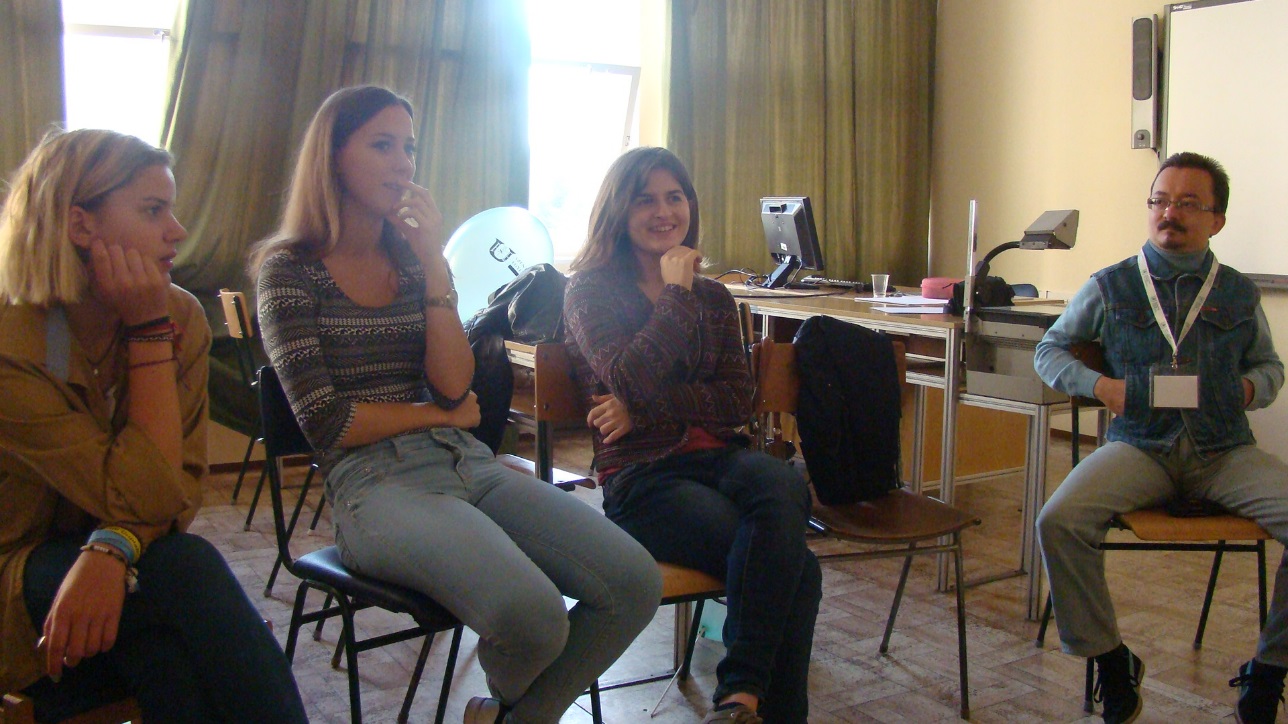 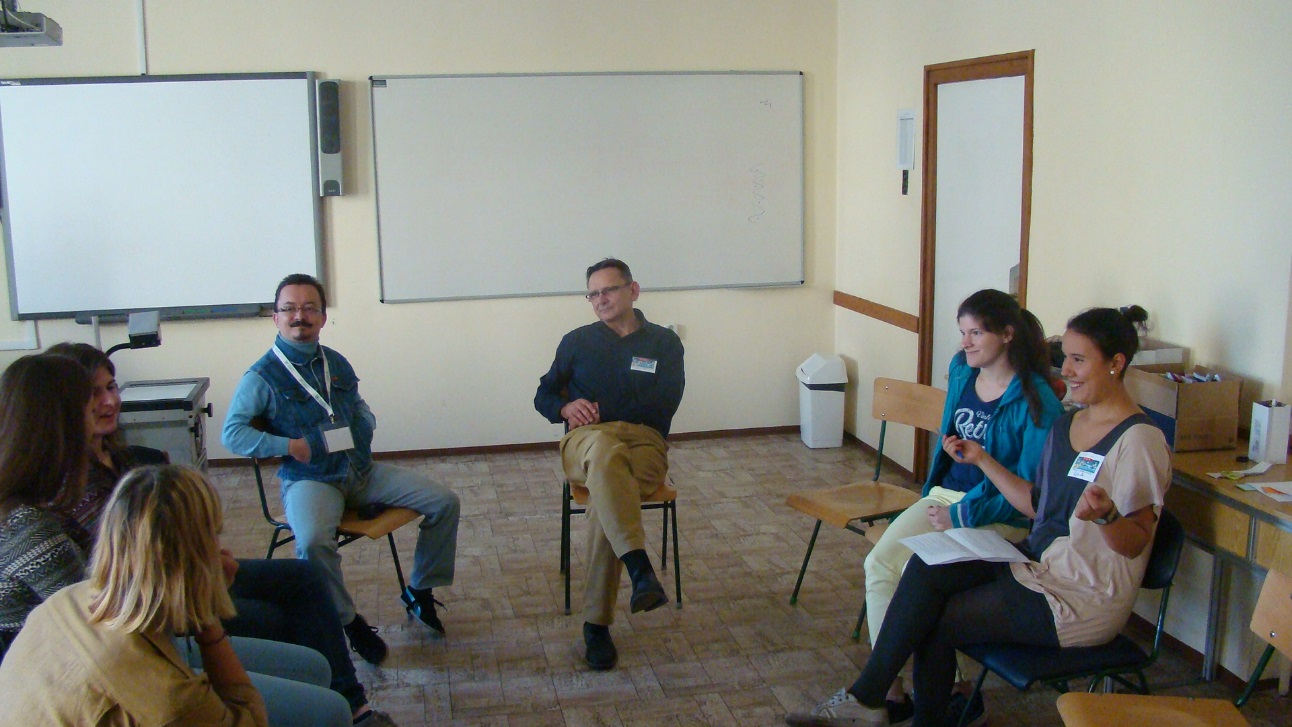 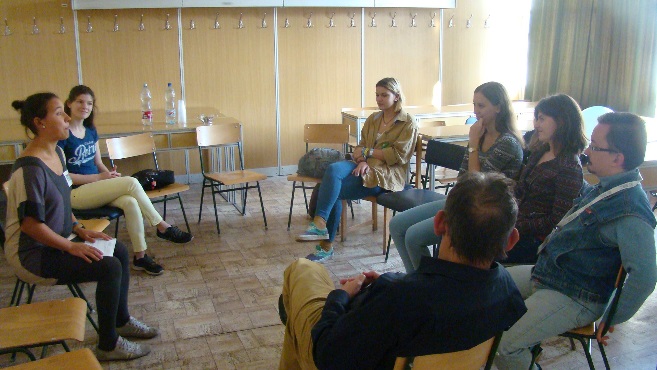 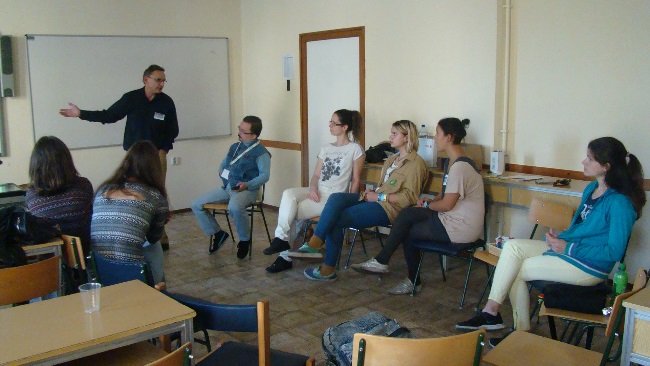 